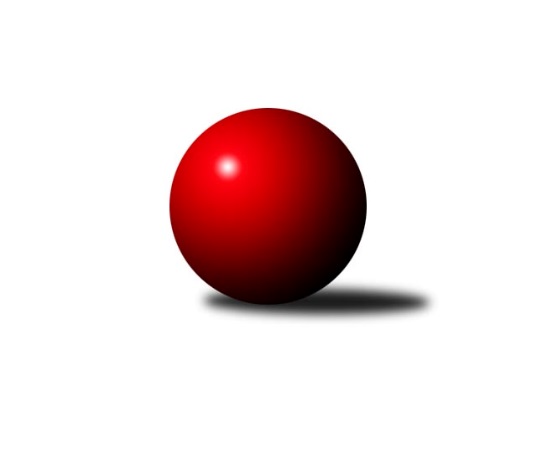 Č.5Ročník 2021/2022	18.11.2021Nejlepšího výkonu v tomto kole: 1599 dosáhlo družstvo: TJ Sokol Nové Hrady DMeziokresní přebor ČB-ČK B 4 členné  2021/2022Výsledky 5. kolaSouhrnný přehled výsledků:TJ Sokol Nové Hrady D	- Kuželky Borovany E	6:0	1599:1145	8.0:0.0	15.11.Kuželky Borovany D	- TJ Nová Ves B	5.5:0.5	1398:1245	6.0:2.0	18.11.Tabulka družstev:	1.	TJ Sokol Nové Hrady D	4	4	0	0	22.0 : 2.0 	26.5 : 5.5 	 1507	8	2.	Kuželky Borovany E	4	2	0	2	11.0 : 13.0 	14.0 : 18.0 	 1284	4	3.	Kuželky Borovany D	5	2	0	3	12.5 : 17.5 	15.0 : 25.0 	 1419	4	4.	TJ Nová Ves B	5	1	0	4	8.5 : 21.5 	16.5 : 23.5 	 1378	2Podrobné výsledky kola:	 TJ Sokol Nové Hrady D	1599	6:0	1145	Kuželky Borovany E	Blanka Cáplová	 	 190 	 182 		372 	 2:0 	 210 	 	88 	 122		Marie Dvořáková	Stanislava Betuštiaková	 	 208 	 173 		381 	 2:0 	 295 	 	154 	 141		Radomil Dvořák	Lukáš Prokeš	 	 212 	 222 		434 	 2:0 	 288 	 	133 	 155		Iva Soukupová	Tomáš Balko	 	 214 	 198 		412 	 2:0 	 352 	 	185 	 167		Josef Malíkrozhodčí: Stanislav SladkýNejlepší výkon utkání: 434 - Lukáš Prokeš	 Kuželky Borovany D	1398	5.5:0.5	1245	TJ Nová Ves B	Daniel Krejčí	 	 189 	 195 		384 	 2:0 	 288 	 	135 	 153		Květa Jarathová	Josef Špulka	 	 191 	 167 		358 	 2:0 	 316 	 	165 	 151		František Vašíček	Karel Beleš	 	 163 	 169 		332 	 1:1 	 317 	 	129 	 188		Ladislav Staněk	Milan Šimek	 	 147 	 177 		324 	 1:1 	 324 	 	167 	 157		Milan Bednářrozhodčí: Jiří MalovanýNejlepší výkon utkání: 384 - Daniel KrejčíPořadí jednotlivců:	jméno hráče	družstvo	celkem	plné	dorážka	chyby	poměr kuž.	Maximum	1.	Milan Churavý 	TJ Nová Ves B	394.00	278.5	115.5	6.0	2/3	(407)	2.	Daniel Krejčí 	Kuželky Borovany D	391.00	269.5	121.5	6.5	2/2	(412)	3.	Lukáš Prokeš 	TJ Sokol Nové Hrady D	388.83	279.3	109.5	8.0	2/2	(434)	4.	Tomáš Balko 	TJ Sokol Nové Hrady D	383.00	267.8	115.2	10.2	2/2	(439)	5.	Milan Bednář 	TJ Nová Ves B	382.67	266.7	116.0	9.5	3/3	(395)	6.	Vojtěch Frdlík 	Kuželky Borovany E	381.75	264.5	117.3	9.3	2/3	(402)	7.	Adam Hanousek 	TJ Sokol Nové Hrady D	363.50	259.0	104.5	9.8	2/2	(379)	8.	Josef Špulka 	Kuželky Borovany D	359.00	265.9	93.1	10.8	2/2	(379)	9.	Josef Malík 	Kuželky Borovany E	348.50	264.0	84.5	18.5	3/3	(371)	10.	Ladislav Staněk 	TJ Nová Ves B	343.89	256.0	87.9	19.9	3/3	(364)	11.	Jan Bícha 	Kuželky Borovany D	338.33	252.8	85.5	15.0	2/2	(344)	12.	Karel Beleš 	Kuželky Borovany D	338.25	246.6	91.6	9.1	2/2	(350)	13.	František Vašíček 	TJ Nová Ves B	311.56	232.2	79.3	20.7	3/3	(330)	14.	Iva Soukupová 	Kuželky Borovany E	297.67	223.3	74.3	22.7	3/3	(355)	15.	Radomil Dvořák 	Kuželky Borovany E	288.00	220.0	68.0	26.5	2/3	(295)	16.	Květa Jarathová 	TJ Nová Ves B	286.50	215.8	70.8	22.5	2/3	(291)		Pavel Fritz 	TJ Sokol Nové Hrady D	392.50	270.5	122.0	11.0	1/2	(417)		Jaroslava Frdlíková 	Kuželky Borovany E	384.00	279.0	105.0	13.0	1/3	(384)		Stanislava Betuštiaková 	TJ Sokol Nové Hrady D	381.00	265.0	116.0	13.0	1/2	(381)		Blanka Cáplová 	TJ Sokol Nové Hrady D	372.00	283.0	89.0	15.0	1/2	(372)		Lenka Vajdová 	TJ Sokol Nové Hrady D	355.00	258.0	97.0	11.0	1/2	(355)		Nikola Zahálková 	Kuželky Borovany E	346.00	250.0	96.0	27.0	1/3	(346)		Milan Šimek 	Kuželky Borovany D	324.00	253.0	71.0	24.0	1/2	(324)		Ondřej Plzák 	Kuželky Borovany D	321.00	230.0	91.0	17.0	1/2	(321)		Marie Dvořáková 	Kuželky Borovany E	210.00	166.0	44.0	0.0	1/3	(210)Sportovně technické informace:Starty náhradníků:registrační číslo	jméno a příjmení 	datum startu 	družstvo	číslo startu22209	Stanislava Betuštiaková	15.11.2021	TJ Sokol Nové Hrady D	1x25516	Karel Beleš	18.11.2021	Kuželky Borovany D	5x
Hráči dopsaní na soupisku:registrační číslo	jméno a příjmení 	datum startu 	družstvo	Program dalšího kola:6. kolo2.12.2021	čt	17:00	TJ Nová Ves B - TJ Sokol Nové Hrady D	4.12.2021	so	9:00	Kuželky Borovany E - Kuželky Borovany D	Nejlepší šestka kola - absolutněNejlepší šestka kola - absolutněNejlepší šestka kola - absolutněNejlepší šestka kola - absolutněNejlepší šestka kola - dle průměru kuželenNejlepší šestka kola - dle průměru kuželenNejlepší šestka kola - dle průměru kuželenNejlepší šestka kola - dle průměru kuželenNejlepší šestka kola - dle průměru kuželenPočetJménoNázev týmuVýkonPočetJménoNázev týmuPrůměr (%)Výkon2xLukáš ProkešSok. N.Hrady D4342xLukáš ProkešSok. N.Hrady D116.924343xTomáš BalkoSok. N.Hrady D4123xTomáš BalkoSok. N.Hrady D110.994122xDaniel KrejčíBorovany D3842xDaniel KrejčíBorovany D110.423841xStanislava BetuštiakováSok. N.Hrady D3812xJosef ŠpulkaBorovany D102.953581xBlanka CáplováSok. N.Hrady D3721xStanislava BetuštiakováSok. N.Hrady D102.643812xJosef ŠpulkaBorovany D3581xBlanka CáplováSok. N.Hrady D100.22372